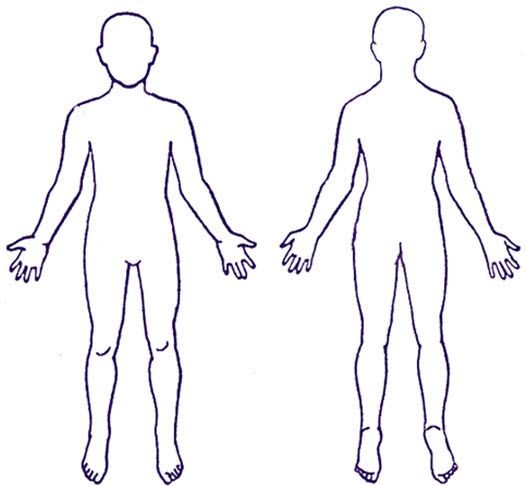 Englishپنجابی Punjabi  Patient Questionnaire for newly arrived migrants in the UK: Children and Young PeopleUK وچ داخل ہون آلے نویں تارکینِ وطن لئی مریض دا سوالناواں: بال اتے جوان لوکیںEveryone has a right to register with a GP. You do not need proof of address, immigration status, ID or an NHS number to register with a GP This questionnaire is to collect information about children’s health so that the health professionals at your GP practice can understand what support, treatment and specialist services they may need in accordance with the confidentiality and data sharing policies of the National Health Service. Competent young people aged under 18 may complete the adult version for themselves. Your GP will not disclose any information you provide for purposes other than your direct care unless: you have consented (e.g. to support medical research); or they are required to do so by law (e.g. to protect other people from serious harm); or because there is an overriding public interest (e.g. you are suffering from a communicable disease). Further information about how your GP will use your information is available from your GP practice.Return your answers to your GP practice. ہر شخص GP وچ رجسٹر ہون دا حق رکھدا اے۔ تہانوں GP وچ رجسٹر ہون لئی پتے، امیگریشن اسٹیٹس، ID یا کسے NHS نمبر دا ثبوت دین دی لوڑ نئیں اے ایہہ سوالناواں بالاں دی صحت بارے جانکاری جمع کرن لئی اے تاں جے تہاڈی GP پریکٹس دے صحت دے ماہر سمجھ سکن کہ ملکی صحت دی خدمت (National Health Service) دی رازداری اتے ڈیٹا نوں سانجھا کرن دی پالیسیاں دے مطابق اوہناں نوں کیہڑی معاونت، علاج اتے مخصوص خدمتاں دی لوڑ ہو سکدی اے۔ 18 سال توں گھٹ عمر سمجھدار نوعمر نوجوان اپنے لیے بالغ ورژن خود مکمل کر سکدے نیں۔ تہاڈی GP تہاڈی براہ راست نگہداشت دے مقصداں توں علاوہ کسے مقصد لئی تہاڈی دتی گئی جانکاری نوں سانجھا نئیں کرے گی ماسوائے: تسی رضامندی دتی ہووے (جیویں طبی تحقیق دی معاونت لئی)؛ یا اوہناں نوں قنون دے تحت ایداں کرن دی لوڑ ہووے (جیویں دوجے لوکاں نوں شدید خطرے توں بچانا ہووے)؛ یا مفاد عامہ لئی انتہائی اہم ہووے (جیویں تسی کسے متعدی بماری وچ مبتلا او)۔ تہاڈی GP تہاڈی جانکاری نوں کیداں ورتے گی، ایس بارے ہور جانکاری تہاڈی GP پریکٹس تے موجود اے۔اپنے جواباں نوں اپنی GP پریکٹس نوں واپس بھیجو۔ Person completingفارم مکمل کرنا آلا شخصWho is completing this form: Child’s Parent  Child’s legal guardian/carerایس فارم نوں کون مکمل کر رہیا اے: بال دی ماں/دا پیو  بال دا قنونی سرپرست/نگہداشت کارSection one: Personal detailsپہلا حصہ: ذاتی تفصیلاںChild’s full name:بال دا مکمل ناں:Child’s date of birth: 
Date______ Month _______  Year ______بال دی تریخِ پیدائش: 
تریخ______ مہینہ _______ سال ______Child’s address: بال دا پتہ: Mother’s name:ماں دا ناں:Father’s name:پیو دا ناں:Contact telephone number(s):   رابطے لئی ٹیلیفون نمبر (نمبرز):   Email address:ای میل ایڈریس:Please tick all the answer boxes that apply to your child.میربانی کر کے اوہناں سارے جوابی خانیاں تے نشان لاؤ جیناں دا تہاڈے بال تے اطلاق ہوندا اے۔Which of the following best describes your child: Male           	Female   	OtherPrefer not to say	کیہڑی جنس نال تہاڈے بال دی بہترین نمائندگی ہوندی اے: بندہ           	زنانی   	کوئی ہورنہ دسنا ترجیح اے	1.2 Religion:   	Buddhist Christian  	Hindu  		Jewish  	Muslim  	Sikh 		Other religionNo religion1.2 مذہب:   	بدھ مت عیسائی  	ہندو  		یہودی  	مسلمان  	سِکھ 		ہور مذہبکوئی مذہب نئیں1.3 Main spoken language: 1.3 بول چال دی مڈھلی بولی:Second spoken language:بول چال دی دوجی بولی:Does your child need an interpreter?   Yes   No  کیہ تہاڈے بال نوں مترجم دی لوڑ اے؟   جی ہاں   جی نئیں  Does your child need sign language support?NoYesکیہ تہاڈے بال نوں اشاریاں دی بولی وچ معاونت دی لوڑ اے؟جی نئیںجی ہاںWho lives in the same household as your child now in the UK?MotherFatherBrother(s)How many?    ___________What age (s)? ___________Sister(s)		How many? __________What age(s)?__________Other	How many? _________UK وچ ایس ویلے اوس گھر وچ کون رہائش پذیر اے جِتھے تہاڈا بال رہندا اے؟ماںپیوبَھرااوہناں دی تعداد کِنی اے؟ ___________اوہناں دی عمر (عمراں) کیہ نیں؟________ بھین (بھیناں)___________اوہناں دی تعداد کِنی اے؟ ___________اوہناں دی عمر (عمراں) کیہ نیں؟ _______کوئی ہوراوہناں دی تعداد کِنی اے؟ ___________Does your child attend nursery or school?NoMy child is under 2 years of age We have applied for a place but have not yet been allocated a nursery/schoolI would like information on where I can get support to apply for a nursery or school placeYes – please give name of nursery or school
______________________________کیہ تہاڈا بال نرسری یا اسکول جاندا اے؟جی نئیںمیرا بال اجے 2 سال توں گھٹ عمر دا اے اسی داخلے لئی درخواست دتی اے پر ہالے تیکر کسے نرسری/اسکول وچ داخل نئیں کیتا گیامیں ایس بارے جانکاری لینا چاہندا/چاہندی آں کہ مینوں نرسری یا اسکول وچ داخلے لئی درخواست دین وچ معاونت کِتھوں لبھ سکدی اےجی ہاں – میربانی کر کے نرسری یا اسکول دا ناں دسو
______________________________Section two: Health questionsدوجا حصہ: صحت توں متعلق سوالاتDo you have any concerns about your child?NoYesکیہ تہانوں اپنے بال توں متعلق کوئی خدشے لاحق نیں؟جی نئیںجی ہاںIs your child currently unwell or ill?No Yesکیہ ایس ویلے تہاڈے بال دی طبیعت خراب اے یا اوہ بمار اے؟جی نئیں جی ہاںDoes your child need an urgent help for a health problem?No Yesکیہ تہاڈے بال نوں صحت دے رولے دے کارن چھیتی مدد دی لوڑ اے؟جی نئیں جی ہاںDoes your child currently have any of the following symptoms? Please tick all that applyWeight lossCoughCoughing up bloodNight sweatsExtreme tirednessBreathing problemsFeversDiarrhoeaConstipationSkin complaints or rashesBlood in their urineBlood in their stoolHeadachePainLow moodAnxietyDistressing flashbacks or nightmaresDifficulty sleepingFeeling that they want to harm themselves or give up on lifeOtherکیہ موجودہ طور تے تہاڈے بال وچ تھلے دتیاں وچوں کوئی علامتاں پائیاں جاندیاں نیں؟ میربانی کر کے سارے قابل اطلاق تے نشان لاؤبھار وچ گھاٹاکھنگکھنگ وچ لہو آوناسوتے ہوئے مُڑکا آوناشدید تھکاوٹساہ لین وچ اوکڑاںتاپدستقبضجلدی مرضاں یا دھپڑاوہناں دے پیشاب وچ لہو آونااوہناں دے پاخانے وچ لہو آوناسر دی پیڑتکلیفافسردگیاضطرابپریشان کرن آلیاں یاداں یا ڈراؤنے سپنےسون وچ اوکڑاںایداں محسوس کرنا کہ اوہ خود نوں نقصان پہنچانا چاہندے نیں یا حیاتی توں بیزار نیںکوئی ہورPlease mark on the body image the area(s) where they are experiencing their current health problem(s) میربانی کر کے جثے دی تصویر تے اوس حصے (حصاں) تے نشان لاؤ جِتھے اوہ موجودہ طور تے اپنی صحت دے رولے (رولیاں) دا شکار نیں Was your child born prematurely (delivered early – before 37 weeks/8.5 months of pregnancy)?NoYesکیہ تہاڈے بال دی پیدائش ویلے توں پہلاں ہوئی سی (چھتی پیدائش ہوئی – حمل دے 37 ہفتیاں/8.5 مہینیاں توں پہلاں ہوئی)؟جی نئیںجی ہاںDid your child have any health problems soon after delivery e.g. breathing problems, infection, brain injury?NoYesکیہ تہاڈے بال نوں پیدائش توں بعد فوری طور تے صحت دا کوئی رولا لاحق ہویا سی جیویں ساہ لین وچ اوکڑاں، انفیکشن، دماغی چوٹ؟جی نئیںجی ہاںNew babies only (up to 3 months old): Has your child had a 6-8 week post delivery health check by a GP (doctor)? NoYesصرف نومولود بالاں لئی (3 مہینے دی عمر تیکر): کیہ تہاڈے بال دی پیدائش توں بعد GP (ڈاکٹر) ولوں 6-8 ہفتیاں وچ معائنہ کیتا گیا سی؟ جی نئیںجی ہاںDoes your child have any known health problems?NoYesکیہ تہاڈا بال صحت دے کسے وی قسم دے معلوم رولیاں دا شکار اے؟جی نئیںجی ہاںDoes your child have any of the following? Please tick all that applyAsthmaBlood disorder	Sickle cell anaemia	ThalassaemiaCancerDental problemsDiabetesEpilepsy Eye problemsEars, nose or throatHeart problemsHepatitis BHepatitis CHIV Kidney problemsLiver problemsMental health problems  Low mood/depressionAnxietyPost-traumatic stress disorder (PTSD)Previously self-harmedAttempted suicideOther Skin diseaseThyroid disease Tuberculosis (TB)Otherکیہ تہاڈے بال نوں تھلے دتیاں بماریاں وچوں کوئی لاحق اے؟ میربانی کر کے ساریاں قابل اطلاق تے نشان لاؤدمہلہو دا مرض	لہو دے رتے خلیاں دی شکل دا مرض	تھیلیسیمیاکینسردنداں دے رولےشوگرمرگی اکھاں دے رولےکَناں، نَک یا گلہدل دیاں مرضاںہیپاٹائٹس Bہیپاٹائٹس CHIV گُردیاں دے رولےجگر دے رولےذہنی صحت دے رولے  افسردگی/ڈپریشناضطرابصدمہ توں بعد دے تناؤ دا مرض (Post-traumatic stress disorder، PTSD)ماضی وچ خود نوں نقصان پہنچایاخودکشی دی کوشش کیتیکوئی ہور جلدی مرضاںتھائی رائیڈ دی بماری تپ دق (TB)کوئی ہورHas your child ever had any operations / surgery?NoYesکیہ تہاڈے بال دا کدی وی کوئی آپریشن ہویا / کوئی سرجری ہوئی؟جی نئیںجی ہاںDoes your child have any physical injuries due to war, conflict or torture?NoYesکیہ تہاڈے بال نوں جنگ، لڑائی یا تشدد دے نتیجے توں کسے جسمانی چوٹ سامنا کرنا پیا اے؟جی نئیںجی ہاںDoes your child have any mental health problems? These could be from war, conflict, torture or being forced to flee your country?NoYesکیہ تہاڈے بال نوں ذہنی صحت دے کوئی رولے لاحق نیں؟ ایہہ کسے جنگ، لڑائی، تشدد یا زبردستی ملک بدری دے نتیجے توں ہو سکدے نیں؟جی نئیںجی ہاںDoes your child have any physical disabilities or mobility difficulties?NoYesکیہ تہاڈے بال نوں کوئی جسمانی معذوری یا ٹرن پھرن وچ اوکڑاں دا سامنا اے؟جی نئیںجی ہاںDoes your child have any sensory impairments? Please tick all that applyNoBlindnessPartial sight lossFull hearing loss     Partial hearing lossSmell and/or taste problemsکیہ تہاڈابال کسے حِسی خرابی وچ مبتلا اے؟ میربانی کر کے ساری قابل اطلاق تے نشان لاؤجی نئیںنابینا پننظر دی جزوی خرابیمکمل بولا پن     جزوی طور تے گھٹ سنناسُنگھن اتے/یا چَکھن دے رولےDo you think your child has any learning difficulties or behaviour problems?NoYesکیہ تہاڈے خیال وچ تہاڈا بال سکھن دی معذوری یا رویے تے مبنی رولے دا شکار اے؟جی نئیںجی ہاںDo you have any concerns about your child’s growth e.g. their weight/height?NoYesکیہ تسی اپنے بال دی بڑھوتری جیویں اوہدے بھار/قد توں متعلق کوئی خدشے لاحق نیں؟جی نئیںجی ہاںBabies only: Is you child experiencing any feeding problems e.g. vomiting, reflux, refusing milk?NoYesصرف نِکے بالاں لئی: کیہ تہاڈا بال دودھ پین توں متعلق کسے رولے دا شکار اے جیویں الٹی کرنا، متلی آونا، دودھ پین توں انکار کرنا؟جی نئیںجی ہاںHas a member of your child’s immediate family (father, mother, siblings, and grandparents) had or suffered from any of the following? AsthmaCancerDepression/Mental health illnessDiabetesHeart attackHepatitis BHigh blood pressureHIVLearning difficultiesStrokeTuberculosis (TB)Other کیہ بال دے قریبی ٹبر وچوں کوئی شخص (پیو، ماں، بھین بھرا اتے دادا/دادی) تھلے دتیاں وچوں کسے وچ مبتلا سی یا رہیا اے؟ دمہکینسرڈپریشن/ذہنی صحت دا مرضشوگردل دا دورہہیپاٹائٹس Bودھ بلڈ پریشرHIVسکھن دی معذوریفالجتپ دق (TB)کوئی ہور Is your child on any prescribed medicines?No  Yes –please list your child’s prescribed medicines and doses in the box belowPlease bring any prescriptions or medicines to your child’s appointment کیہ تہاڈا بال کوئی نسخہ جاتی دوائیاں ورت رہیا اے؟جی نئیں  جی ہاں – میربانی کر کے اوہناں دوائیاں اتے خوراکاں نوں تھلے دتے گئے خانے وچ درج کرو، جیہڑیاں تہاڈے بال لئی تجویز کیتیاں گئیاں نیںمیربانی کر کے اپنے بال دی اپائنٹمنٹ تے کسے وی قسم دے نسخے یا دوائیاں نال لے کے آؤ Are you worried about running out of any these medicines in the next few weeks? No  Yes   کیہ تسی اگلے کجھ ہفتیاں وچ اوہناں دوائیاں دے مُک جان بارے پریشان او؟ جی نئیں  جی ہاں Does your child take any medicines that have not been prescribed by a health professional e.g medicines you have bought at a pharmacy/shop/on the internet or had delivered from overseas?No  Yes –please list medicines and doses in the box belowPlease bring any medicines to your child’s appointment کیہ تہاڈا بال کوئی ایداں دیاں دوائیاں لیندا اے جیہڑیاں صحت دے ماہر ولوں تجویز کیتیاں نئیں نیں جیویں اوہ دوائیاں جیہڑیاں تسی فارمیسی/دکان/انٹرنیٹ یا باہرلے ملک توں منگوائیاں ہون؟جی نئیں  جی ہاں – میربانی کر کے اوہ دوائیاں اتے خوراکاں تھلے دتے گئے خانے وچ درج کرومیربانی کر کے اپنے بال دی اپائنٹمنٹ تے کسے وی قسم دیاں دوائیاں نال لے کے آؤ Does your child have allergy to any medicines? No   Yes کیہ تہاڈے بال نوں کسے دوائی توں الرجی اے؟ جی نئیں جی ہاں Does your child have allergy to anything else? (e.g. food, insect stings, latex gloves)?NoYesکیہ تہاڈے بال نوں کسے ہور شے توں الرجی اے؟ (جیویں کسے خوراک، کِیڑے مکوڑے دے کٹن توں، لیٹیکس دستانیاں توں)؟جی نئیںجی ہاںSection three: Vaccinationsتیجا حصہ: ویکسینیشنزHas your child had all the childhood vaccinations offered in their country of origin for their age?If you have a record of your vaccination history, please bring this to your appointment.NoYesI don’t knowکیہ تہاڈے بال نوں اوہدی عمر دے حساب توں اوہدے آبائی ملک وچ بچپن دے سارے حفاظتی ٹیکے لوائے گئے سی؟جے تہاڈے کول حفاظتی ٹیکیاں دا ریکارڈ موجود اے، تاں میربانی کر کے اپنی اپائنٹمنٹ تے اوہناں نوں نال لے کے آؤ۔جی نئیںجی ہاںمینوں معلوم نئیںHas your child been vaccinated against Tuberculosis (TB)?NoYesI don’t knowکیہ تہاڈے بال نوں تپ دق (TB) دا ٹیکہ لگ چُکیا اے؟جی نئیںجی ہاںمینوں معلوم نئیںHas your child been vaccinated against COVID-19?NoYes		1 dose2 doses3 dosesMore than 3 dosesI don’t knowکیہ تہاڈے بال نوں COVID-19 دا ٹیکہ لگ چُکیا اے؟جی نئیںجی ہاں		1 خوراک2 خوراکاں3 خوراکاں3 توں ودھ خوراکاںمینوں معلوم نئیںIf there is something relating to your child’s health that you do not feel comfortable sharing in this form and you would like to discuss it with a doctor, please call your GP and book an appointmentجے تہاڈے بال دی صحت توں متعلق کوئی ایداں دی گل اے جیہڑی تسی ایس فارم وچ سانجھا کرن تے جھجھک محسوس کردے او اتے تسی اوہنوں ڈاکٹر نال سانجھا کرنا چاہندے او، تاں میربانی کر کے اپنی GP نوں کال کرو اتے اپائنٹمنٹ طے کرواؤ